    KILBURN COMMUNITY ASSOCIATION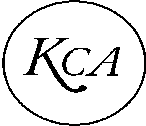 Minutes of the meeting held on Monday 26th September 2022.Present:	Adrian (Chair), Kirsty (Secretary), Diana (Treasurer), David E, Kelly, Tracey, Anne-Marie & Ann.Apologies:	Terry (President), Jenny, Sarah, Godfrey, David H & Megan. Minutes of the previous meeting.Minutes of the previous meeting were agreed to be a true representation of the meeting. Kelly is a new affiliated member of the KCA, she runs the Kilburn Baby & Toddler group, every other Sunday in the hall.  Lease.John Waldron from the Diocese has died. David H and Peter (the solicitor) have been trying to get another person at the Diocese to take over the lease renewal. David H continues to keep in touch with the Diocese and the solicitor.Matters Arising.Interior: During the meeting, several members noticed new cracks that have appeared in the Hazlewood Room. Committee agreed that we need to contact a structural surveyor to have a look.Kirsty to contact Preserva again regarding the damp. Exterior:Adrian has tried to get n touch with the neighbours regarding the boundary wall with no success. He will keep trying. The new guttering looks great. The down pipe may need looking at as the kitchen walls are damp and items stored in the kitchen have been spoiled. Other:Salix – the PCC need to appoint a carbon neutral champion. Once this is in place, a member of the KCA will be able to work alongside them to apply for the carbon neutral grant. Anne-Marie volunteered herself to take this position. The Diocese are unsure how they should reply, Kirsty advised that there isn’t a specific form, instead they ask for you to email them. Kirsty to print the email correspondence from when she attempted to apply and pass on to David H. Diana to order a wreath for Remembrance Sunday. Treasurer’s Report.Accounts as of 19th August 2022IncomeDerby Church. £22.00Chatterbox. £28.50G. Hughes. £48.00Total. £98.00ExpenditureBritish Gas. £140.00British Gas (ele). £26.84Hall Manager. £100.00G.S. Oliver. £450.00Total. £716.84BalanceBarclays Deposit. £2,066.23RBS deposit. £1,143.56RBS current. £10,703.90Cash in hand. £1,005.68Accounts as of 16th September 2022IncomeD. Peake. £42.00Derbyshire Toy Library. £46.00Let’s Get Active. £42.00Burnett Academy. £96.00Total. £226.00ExpenditureM. Booth. £80.00Mrs L Warman. £160.00British Gas. £140.00British Gas (ele). £27.38Hall Manager. £100.00G.J. Parkin. £585.00Total. £1,092.38BalanceRBS Deposit. £1,143.56RBS Current. £9,837.52Barclays. £2,066.23Cash in hand. £1,053.68Booking Manager.Kirsty asked if all hirers would mind doing a write up about their group to send to Kilburn News. There was only one booking in September, quite a few bookings between now and December though with a few already booked in for 2023. Future bookings. 2nd October – E Yallop – Party – 1pm-4pm (£36).8th October – E Locke – Party – 1.30pm-4.30pm (£36).22nd October – S Lonsdale – Fundraiser – 10am-6pm (requested free hire).29th October – K Measures – Party – 10.30am-1pm (£30).30th October – L Dalton – Party – 3pm-6pm (£36).7th November – K Lamb – Charity Fundraiser – 5pm-9pm (£28.50).19th November – L Appleyard – Party – 9am-4pm (£84).20th November – S Smith – Party – 2pm-6pm (£48).2nd December – T Green – Wreath Workshop – 3pm-7pm (£51).3rd December – T Green – Wreath Workshop – 2pm-6pm (£48).10th December – L Tyers – Party – 9.30am-2.30pm (£60).17th December – C Rainsford – Party – 10am-2pm (£48). 14th January – K Stevenson – Party - 10.30am-1.30pm (£36).28th January – K Stevenson – Party – 10.30am-1.30pm (£36).Parish Council. Bywell will be closed for a few days to finish off, date to be confirmed. The Remembrance parade will be on Sunday 13th November, volunteers are required to marshal the eventA group of Parish Councillors have been meeting to put together a community led plan. A questionnaire went out to all residents and the data has now been collected and reviewed. Questions relating to the village hall have been shared with the KCA. Correspondence. Any other business.Tracey – Asked how affiliation works. The committee members explained that anyone can become affiliated if they become a committee member and attend at least three meetings a year and the annual AGM, as stated in our constitution. Affiliation benefits both the KCA and the hirer as the committee gains a new member and the hirer is entitled to half price hire. Anne- Marie – Rubbish has been left in the hall, a reminder will be sent out to all hirers and new notices to be made and displayed. Adrian – The Cleaner has reported that used nappies have been found in the toilet bins, could all hirers please make sure that all bins are emptied, and nappies must be taken home to be disposed of.  David E – Enquired why the hall doesn’t have a post box. It was suggested that the red one he built for the questionnaire replies to be left at the hall. The meeting closed at 20:10The next meeting will be on Monday 24th October via Zoom.  Signed…………………………………………